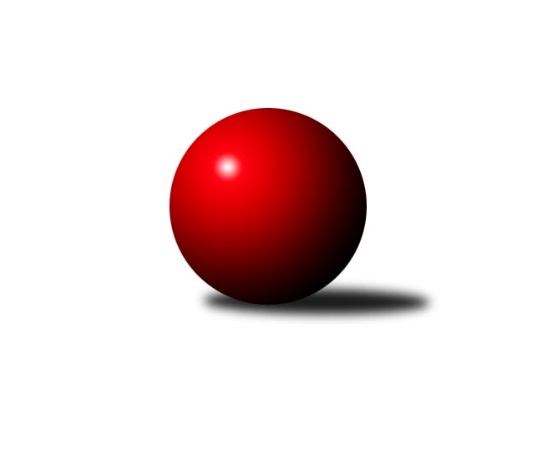 Č.15Ročník 2019/2020	13.5.2024 Okresní přebor - skupina A 2019/2020Statistika 15. kolaTabulka družstev:		družstvo	záp	výh	rem	proh	skore	sety	průměr	body	plné	dorážka	chyby	1.	KK Hvězda Trnovany B	13	12	0	1	69.0 : 9.0 	(83.0 : 21.0)	1697	24	1167	529	25.3	2.	TJ Elektrárny Kadaň C	13	11	0	2	53.5 : 24.5 	(62.0 : 42.0)	1581	22	1130	450	35.5	3.	Sokol Spořice B	14	10	0	4	51.0 : 33.0 	(60.0 : 52.0)	1559	20	1125	434	42.6	4.	TJ MUS Most	13	9	0	4	52.5 : 25.5 	(64.5 : 39.5)	1641	18	1147	494	29.2	5.	TJ Sokol Údlice B	14	9	0	5	51.0 : 33.0 	(67.5 : 44.5)	1548	18	1115	433	37.1	6.	TJ KK Louny B	13	6	0	7	34.5 : 43.5 	(49.0 : 55.0)	1565	12	1121	443	39.8	7.	TJ Sokol Duchcov B	14	5	1	8	38.0 : 46.0 	(53.0 : 59.0)	1570	11	1114	456	42.7	8.	TJ Sokol Údlice C	14	5	0	9	31.5 : 52.5 	(47.5 : 64.5)	1558	10	1108	450	42.1	9.	SKK Bílina B	14	3	1	10	29.0 : 55.0 	(44.0 : 68.0)	1513	7	1089	424	46.3	10.	TJ Lokomotiva Žatec B	14	3	0	11	23.0 : 61.0 	(37.0 : 75.0)	1482	6	1062	420	52.1	11.	Sokol Spořice C	14	1	0	13	17.0 : 67.0 	(32.5 : 79.5)	1449	2	1036	413	52.7Tabulka doma:		družstvo	záp	výh	rem	proh	skore	sety	průměr	body	maximum	minimum	1.	KK Hvězda Trnovany B	6	6	0	0	35.0 : 1.0 	(40.0 : 8.0)	1736	12	1789	1660	2.	TJ MUS Most	7	6	0	1	33.5 : 8.5 	(42.0 : 14.0)	1596	12	1677	1547	3.	TJ Sokol Údlice B	7	6	0	1	33.0 : 9.0 	(42.5 : 13.5)	1636	12	1687	1601	4.	TJ Elektrárny Kadaň C	7	6	0	1	31.5 : 10.5 	(37.5 : 18.5)	1692	12	1724	1663	5.	Sokol Spořice B	7	6	0	1	31.0 : 11.0 	(33.0 : 23.0)	1510	12	1610	1429	6.	TJ Sokol Údlice C	7	4	0	3	23.0 : 19.0 	(29.0 : 27.0)	1583	8	1672	1502	7.	TJ Sokol Duchcov B	8	4	0	4	27.0 : 21.0 	(35.5 : 28.5)	1670	8	1730	1590	8.	TJ KK Louny B	6	3	0	3	16.0 : 20.0 	(25.0 : 23.0)	1691	6	1729	1624	9.	SKK Bílina B	6	2	1	3	16.0 : 20.0 	(22.5 : 25.5)	1477	5	1532	1386	10.	TJ Lokomotiva Žatec B	7	2	0	5	13.0 : 29.0 	(19.5 : 36.5)	1500	4	1594	1406	11.	Sokol Spořice C	7	1	0	6	13.0 : 29.0 	(22.5 : 33.5)	1427	2	1497	1364Tabulka venku:		družstvo	záp	výh	rem	proh	skore	sety	průměr	body	maximum	minimum	1.	KK Hvězda Trnovany B	7	6	0	1	34.0 : 8.0 	(43.0 : 13.0)	1690	12	1890	1568	2.	TJ Elektrárny Kadaň C	6	5	0	1	22.0 : 14.0 	(24.5 : 23.5)	1558	10	1618	1482	3.	Sokol Spořice B	7	4	0	3	20.0 : 22.0 	(27.0 : 29.0)	1571	8	1675	1499	4.	TJ MUS Most	6	3	0	3	19.0 : 17.0 	(22.5 : 25.5)	1648	6	1767	1553	5.	TJ KK Louny B	7	3	0	4	18.5 : 23.5 	(24.0 : 32.0)	1544	6	1640	1418	6.	TJ Sokol Údlice B	7	3	0	4	18.0 : 24.0 	(25.0 : 31.0)	1542	6	1648	1389	7.	TJ Sokol Duchcov B	6	1	1	4	11.0 : 25.0 	(17.5 : 30.5)	1553	3	1628	1489	8.	TJ Lokomotiva Žatec B	7	1	0	6	10.0 : 32.0 	(17.5 : 38.5)	1479	2	1539	1381	9.	TJ Sokol Údlice C	7	1	0	6	8.5 : 33.5 	(18.5 : 37.5)	1547	2	1763	1442	10.	SKK Bílina B	8	1	0	7	13.0 : 35.0 	(21.5 : 42.5)	1512	2	1606	1286	11.	Sokol Spořice C	7	0	0	7	4.0 : 38.0 	(10.0 : 46.0)	1459	0	1589	1339Tabulka podzimní části:		družstvo	záp	výh	rem	proh	skore	sety	průměr	body	doma	venku	1.	KK Hvězda Trnovany B	10	9	0	1	51.0 : 9.0 	(61.0 : 19.0)	1656	18 	5 	0 	0 	4 	0 	1	2.	TJ Elektrárny Kadaň C	10	8	0	2	39.0 : 21.0 	(45.5 : 34.5)	1581	16 	3 	0 	1 	5 	0 	1	3.	TJ MUS Most	10	7	0	3	41.0 : 19.0 	(49.0 : 31.0)	1641	14 	4 	0 	1 	3 	0 	2	4.	TJ Sokol Údlice B	10	7	0	3	38.0 : 22.0 	(47.5 : 32.5)	1545	14 	5 	0 	0 	2 	0 	3	5.	Sokol Spořice B	10	7	0	3	35.0 : 25.0 	(42.0 : 38.0)	1553	14 	5 	0 	1 	2 	0 	2	6.	TJ Sokol Duchcov B	10	4	1	5	30.0 : 30.0 	(42.5 : 37.5)	1559	9 	3 	0 	3 	1 	1 	2	7.	TJ Sokol Údlice C	10	4	0	6	25.0 : 35.0 	(37.5 : 42.5)	1567	8 	3 	0 	1 	1 	0 	5	8.	TJ KK Louny B	10	4	0	6	24.0 : 36.0 	(35.5 : 44.5)	1569	8 	2 	0 	3 	2 	0 	3	9.	TJ Lokomotiva Žatec B	10	2	0	8	16.0 : 44.0 	(26.0 : 54.0)	1469	4 	1 	0 	4 	1 	0 	4	10.	SKK Bílina B	10	1	1	8	17.0 : 43.0 	(27.0 : 53.0)	1451	3 	1 	1 	3 	0 	0 	5	11.	Sokol Spořice C	10	1	0	9	14.0 : 46.0 	(26.5 : 53.5)	1467	2 	1 	0 	4 	0 	0 	5Tabulka jarní části:		družstvo	záp	výh	rem	proh	skore	sety	průměr	body	doma	venku	1.	KK Hvězda Trnovany B	3	3	0	0	18.0 : 0.0 	(22.0 : 2.0)	1784	6 	1 	0 	0 	2 	0 	0 	2.	TJ Elektrárny Kadaň C	3	3	0	0	14.5 : 3.5 	(16.5 : 7.5)	1689	6 	3 	0 	0 	0 	0 	0 	3.	Sokol Spořice B	4	3	0	1	16.0 : 8.0 	(18.0 : 14.0)	1564	6 	1 	0 	0 	2 	0 	1 	4.	TJ MUS Most	3	2	0	1	11.5 : 6.5 	(15.5 : 8.5)	1619	4 	2 	0 	0 	0 	0 	1 	5.	TJ KK Louny B	3	2	0	1	10.5 : 7.5 	(13.5 : 10.5)	1612	4 	1 	0 	0 	1 	0 	1 	6.	TJ Sokol Údlice B	4	2	0	2	13.0 : 11.0 	(20.0 : 12.0)	1568	4 	1 	0 	1 	1 	0 	1 	7.	SKK Bílina B	4	2	0	2	12.0 : 12.0 	(17.0 : 15.0)	1544	4 	1 	0 	0 	1 	0 	2 	8.	TJ Sokol Duchcov B	4	1	0	3	8.0 : 16.0 	(10.5 : 21.5)	1624	2 	1 	0 	1 	0 	0 	2 	9.	TJ Lokomotiva Žatec B	4	1	0	3	7.0 : 17.0 	(11.0 : 21.0)	1498	2 	1 	0 	1 	0 	0 	2 	10.	TJ Sokol Údlice C	4	1	0	3	6.5 : 17.5 	(10.0 : 22.0)	1542	2 	1 	0 	2 	0 	0 	1 	11.	Sokol Spořice C	4	0	0	4	3.0 : 21.0 	(6.0 : 26.0)	1431	0 	0 	0 	2 	0 	0 	2 Zisk bodů pro družstvo:		jméno hráče	družstvo	body	zápasy	v %	dílčí body	sety	v %	1.	Bohumil Navrátil 	KK Hvězda Trnovany B 	11	/	12	(92%)	21	/	24	(88%)	2.	Miriam Nocarová 	TJ Elektrárny Kadaň C 	10	/	12	(83%)	17	/	24	(71%)	3.	Pavel Nocar ml.	TJ Elektrárny Kadaň C 	10	/	13	(77%)	16.5	/	26	(63%)	4.	František Pfeifer 	TJ KK Louny B 	9.5	/	11	(86%)	18	/	22	(82%)	5.	Roman Moucha 	TJ MUS Most 	9.5	/	12	(79%)	16.5	/	24	(69%)	6.	Martin Dolejší 	KK Hvězda Trnovany B 	9	/	9	(100%)	17	/	18	(94%)	7.	Radek Kandl 	KK Hvězda Trnovany B 	9	/	10	(90%)	14	/	20	(70%)	8.	Václav Šulc 	TJ Sokol Údlice B 	8	/	9	(89%)	12	/	18	(67%)	9.	Rudolf Podhola 	SKK Bílina B 	8	/	10	(80%)	17	/	20	(85%)	10.	Rudolf Šamaj 	TJ MUS Most 	8	/	10	(80%)	14.5	/	20	(73%)	11.	Martin Bergerhof 	KK Hvězda Trnovany B 	7	/	7	(100%)	13	/	14	(93%)	12.	Eduard Houdek 	TJ Sokol Údlice B 	7	/	8	(88%)	13.5	/	16	(84%)	13.	Josef Drahoš 	TJ MUS Most 	7	/	9	(78%)	10.5	/	18	(58%)	14.	Blažej Kašný 	TJ Sokol Údlice C 	7	/	11	(64%)	14	/	22	(64%)	15.	Jaroslava Paganiková 	TJ Sokol Údlice C 	7	/	11	(64%)	13	/	22	(59%)	16.	Jana Černíková 	SKK Bílina B 	7	/	13	(54%)	15	/	26	(58%)	17.	Jan Čermák 	TJ Lokomotiva Žatec B 	7	/	13	(54%)	12	/	26	(46%)	18.	Miroslav Lazarčik 	Sokol Spořice B 	6	/	8	(75%)	10	/	16	(63%)	19.	Milan Mestek 	Sokol Spořice B 	6	/	9	(67%)	13	/	18	(72%)	20.	Milan Černý 	Sokol Spořice B 	6	/	9	(67%)	11	/	18	(61%)	21.	Josef Otta st.	TJ Sokol Duchcov B 	6	/	9	(67%)	10.5	/	18	(58%)	22.	Tomáš Šaněk 	TJ Sokol Duchcov B 	6	/	9	(67%)	10	/	18	(56%)	23.	Jitka Jindrová 	Sokol Spořice B 	6	/	10	(60%)	13	/	20	(65%)	24.	Petr Petřík 	KK Hvězda Trnovany B 	6	/	10	(60%)	13	/	20	(65%)	25.	Josef Otta ml.	TJ Sokol Duchcov B 	6	/	10	(60%)	11	/	20	(55%)	26.	Jaroslav Seifert 	TJ Elektrárny Kadaň C 	6	/	13	(46%)	14	/	26	(54%)	27.	Pavel Vacinek 	TJ Lokomotiva Žatec B 	6	/	13	(46%)	14	/	26	(54%)	28.	Miroslav Sodomka 	TJ KK Louny B 	5	/	9	(56%)	10	/	18	(56%)	29.	Roman Exner 	TJ Sokol Duchcov B 	5	/	10	(50%)	11.5	/	20	(58%)	30.	Petr Andres 	Sokol Spořice C 	5	/	10	(50%)	9.5	/	20	(48%)	31.	Jaroslav Hodinář 	TJ Sokol Údlice B 	5	/	11	(45%)	14	/	22	(64%)	32.	Jindřich Šebelík 	TJ Sokol Údlice B 	5	/	11	(45%)	10	/	22	(45%)	33.	Milada Pšeničková 	Sokol Spořice C 	5	/	11	(45%)	10	/	22	(45%)	34.	Michal Šlajchrt 	TJ Sokol Údlice B 	4	/	8	(50%)	9	/	16	(56%)	35.	Julius Hidvégi 	TJ MUS Most 	4	/	9	(44%)	10	/	18	(56%)	36.	Petr Pop 	TJ KK Louny B 	3	/	4	(75%)	6	/	8	(75%)	37.	Milan Nový 	KK Hvězda Trnovany B 	3	/	4	(75%)	5	/	8	(63%)	38.	Michaela Černá 	Sokol Spořice B 	3	/	5	(60%)	4	/	10	(40%)	39.	Jan Zach 	TJ Elektrárny Kadaň C 	3	/	7	(43%)	8.5	/	14	(61%)	40.	Antonín Šulc 	TJ Sokol Údlice B 	3	/	7	(43%)	7	/	14	(50%)	41.	Miroslava Žáková 	TJ Sokol Duchcov B 	3	/	8	(38%)	6	/	16	(38%)	42.	Michal Janči 	TJ Sokol Údlice C 	3	/	8	(38%)	5	/	16	(31%)	43.	Pavla Vacinková 	TJ Lokomotiva Žatec B 	3	/	9	(33%)	6	/	18	(33%)	44.	Jana Černá 	Sokol Spořice C 	3	/	12	(25%)	6	/	24	(25%)	45.	Lada Strnadová 	TJ Elektrárny Kadaň C 	2.5	/	7	(36%)	6	/	14	(43%)	46.	Karel Nudčenko 	TJ Sokol Údlice C 	2.5	/	11	(23%)	7	/	22	(32%)	47.	Martin Král 	TJ KK Louny B 	2	/	4	(50%)	5	/	8	(63%)	48.	Gustav Marenčák 	Sokol Spořice B 	2	/	7	(29%)	4	/	14	(29%)	49.	Veronika Šílová 	SKK Bílina B 	2	/	7	(29%)	4	/	14	(29%)	50.	Petr Vokálek 	Sokol Spořice B 	2	/	8	(25%)	5	/	16	(31%)	51.	Barbora Salajková Němečková 	SKK Bílina B 	2	/	8	(25%)	4	/	16	(25%)	52.	Lenka Bůžková 	SKK Bílina B 	2	/	12	(17%)	4	/	24	(17%)	53.	Jaroslav Novák 	TJ Sokol Údlice B 	1	/	1	(100%)	2	/	2	(100%)	54.	Tomáš Pičkár 	TJ Sokol Údlice C 	1	/	3	(33%)	4	/	6	(67%)	55.	Pavlína Kubitová 	TJ Sokol Duchcov B 	1	/	3	(33%)	1	/	6	(17%)	56.	Miroslav Šlosar 	TJ MUS Most 	1	/	5	(20%)	4	/	10	(40%)	57.	Jiřina Kařízková 	Sokol Spořice C 	1	/	5	(20%)	3	/	10	(30%)	58.	Miroslav Kesner 	TJ KK Louny B 	1	/	5	(20%)	2	/	10	(20%)	59.	Milan Daniš 	TJ Sokol Údlice C 	1	/	6	(17%)	4	/	12	(33%)	60.	Václav Valenta st.	TJ KK Louny B 	1	/	6	(17%)	3	/	12	(25%)	61.	Miroslava Zemánková 	TJ Sokol Duchcov B 	1	/	7	(14%)	3	/	14	(21%)	62.	Miroslav Vízek 	TJ Lokomotiva Žatec B 	1	/	11	(9%)	3	/	22	(14%)	63.	Boleslava Slunéčková 	Sokol Spořice C 	1	/	13	(8%)	3	/	26	(12%)	64.	Jaroslav Štěpánek 	Sokol Spořice C 	0	/	1	(0%)	1	/	2	(50%)	65.	Jiří Šlajchrt 	TJ Sokol Údlice B 	0	/	1	(0%)	0	/	2	(0%)	66.	Václav Sikyta 	SKK Bílina B 	0	/	2	(0%)	0	/	4	(0%)	67.	Václav Krist 	TJ MUS Most 	0	/	2	(0%)	0	/	4	(0%)	68.	Karel Hulha 	SKK Bílina B 	0	/	3	(0%)	0	/	6	(0%)	69.	Veronika Rajtmajerová 	TJ Lokomotiva Žatec B 	0	/	3	(0%)	0	/	6	(0%)	70.	Tomáš Kesner 	TJ KK Louny B 	0	/	5	(0%)	2	/	10	(20%)	71.	Rudolf Hofmann 	TJ Lokomotiva Žatec B 	0	/	6	(0%)	2	/	12	(17%)	72.	Jiří Suchánek 	TJ Sokol Údlice C 	0	/	6	(0%)	0.5	/	12	(4%)	73.	Milan Bašta 	TJ KK Louny B 	0	/	7	(0%)	1	/	14	(7%)Průměry na kuželnách:		kuželna	průměr	plné	dorážka	chyby	výkon na hráče	1.	Louny, 1-2	1681	1173	507	35.5	(420.3)	2.	Duchcov, 1-4	1659	1166	493	41.2	(414.9)	3.	Kadaň, 1-2	1636	1156	480	39.6	(409.2)	4.	Hvězda Trnovany, 1-2	1610	1133	476	42.0	(402.5)	5.	Údlice, 1-2	1577	1111	465	36.6	(394.3)	6.	Žatec, 1-2	1532	1097	434	45.2	(383.1)	7.	Bílina, 1-2	1526	1086	439	42.4	(381.6)	8.	Sokol Spořice, 1-2	1471	1055	415	46.0	(367.8)	9.	- volno -, 1-4	0	0	0	0.0	(0.0)Nejlepší výkony na kuželnách:Louny, 1-2TJ MUS Most	1767	2. kolo	Rudolf Šamaj 	TJ MUS Most	482	2. koloTJ Sokol Údlice C	1763	6. kolo	Petr Pop 	TJ KK Louny B	474	12. koloTJ KK Louny B	1729	2. kolo	František Pfeifer 	TJ KK Louny B	474	2. koloKK Hvězda Trnovany B	1725	7. kolo	František Pfeifer 	TJ KK Louny B	472	11. koloTJ KK Louny B	1701	11. kolo	Blažej Kašný 	TJ Sokol Údlice C	469	6. koloTJ KK Louny B	1698	12. kolo	Martin Dolejší 	KK Hvězda Trnovany B	459	7. koloTJ KK Louny B	1698	7. kolo	Julius Hidvégi 	TJ MUS Most	459	2. koloTJ KK Louny B	1694	6. kolo	Miroslav Sodomka 	TJ KK Louny B	458	11. koloTJ Sokol Duchcov B	1628	12. kolo	František Pfeifer 	TJ KK Louny B	458	6. koloTJ KK Louny B	1624	9. kolo	František Pfeifer 	TJ KK Louny B	457	7. koloDuchcov, 1-4KK Hvězda Trnovany B	1890	13. kolo	Martin Bergerhof 	KK Hvězda Trnovany B	480	13. koloTJ MUS Most	1763	10. kolo	Radek Kandl 	KK Hvězda Trnovany B	478	13. koloTJ Sokol Duchcov B	1730	10. kolo	Bohumil Navrátil 	KK Hvězda Trnovany B	471	13. koloTJ Sokol Duchcov B	1720	4. kolo	Tomáš Šaněk 	TJ Sokol Duchcov B	469	10. koloTJ Sokol Duchcov B	1698	8. kolo	Josef Otta ml.	TJ Sokol Duchcov B	469	3. koloTJ Sokol Duchcov B	1684	13. kolo	Roman Exner 	TJ Sokol Duchcov B	466	4. koloTJ Sokol Duchcov B	1681	15. kolo	Jaroslav Novák 	TJ Sokol Údlice B	462	1. koloTJ KK Louny B	1640	3. kolo	Petr Petřík 	KK Hvězda Trnovany B	461	13. koloTJ Sokol Duchcov B	1633	3. kolo	Rudolf Šamaj 	TJ MUS Most	454	10. koloTJ Sokol Údlice C	1632	8. kolo	Tomáš Šaněk 	TJ Sokol Duchcov B	451	8. koloKadaň, 1-2TJ Elektrárny Kadaň C	1724	7. kolo	Pavel Nocar ml.	TJ Elektrárny Kadaň C	459	4. koloTJ Elektrárny Kadaň C	1723	15. kolo	Miriam Nocarová 	TJ Elektrárny Kadaň C	457	15. koloTJ Elektrárny Kadaň C	1711	11. kolo	Jan Zach 	TJ Elektrárny Kadaň C	453	7. koloTJ Elektrárny Kadaň C	1681	14. kolo	Jaroslav Seifert 	TJ Elektrárny Kadaň C	446	9. koloTJ Elektrárny Kadaň C	1677	4. kolo	Jindřich Šebelík 	TJ Sokol Údlice B	445	7. koloSokol Spořice B	1675	9. kolo	Milan Černý 	Sokol Spořice B	445	9. koloTJ Elektrárny Kadaň C	1666	9. kolo	Jan Čermák 	TJ Lokomotiva Žatec B	444	15. koloTJ Elektrárny Kadaň C	1663	12. kolo	Jitka Jindrová 	Sokol Spořice B	443	9. koloTJ Sokol Údlice B	1648	7. kolo	Miriam Nocarová 	TJ Elektrárny Kadaň C	441	11. koloTJ MUS Most	1641	14. kolo	Miriam Nocarová 	TJ Elektrárny Kadaň C	440	14. koloHvězda Trnovany, 1-2KK Hvězda Trnovany B	1789	9. kolo	Martin Bergerhof 	KK Hvězda Trnovany B	484	12. koloKK Hvězda Trnovany B	1768	6. kolo	Bohumil Navrátil 	KK Hvězda Trnovany B	477	6. koloKK Hvězda Trnovany B	1762	12. kolo	Martin Bergerhof 	KK Hvězda Trnovany B	473	5. koloKK Hvězda Trnovany B	1729	11. kolo	Bohumil Navrátil 	KK Hvězda Trnovany B	466	9. koloKK Hvězda Trnovany B	1708	5. kolo	Martin Dolejší 	KK Hvězda Trnovany B	456	9. koloKK Hvězda Trnovany B	1660	1. kolo	Bohumil Navrátil 	KK Hvězda Trnovany B	450	1. koloSokol Spořice B	1581	11. kolo	Radek Kandl 	KK Hvězda Trnovany B	441	1. koloTJ Elektrárny Kadaň C	1549	5. kolo	Bohumil Navrátil 	KK Hvězda Trnovany B	440	11. koloTJ Sokol Duchcov B	1520	6. kolo	Martin Dolejší 	KK Hvězda Trnovany B	439	11. koloTJ Sokol Údlice C	1514	1. kolo	Radek Kandl 	KK Hvězda Trnovany B	439	12. koloÚdlice, 1-2KK Hvězda Trnovany B	1701	14. kolo	Martin Dolejší 	KK Hvězda Trnovany B	493	14. koloTJ Sokol Údlice B	1687	2. kolo	Blažej Kašný 	TJ Sokol Údlice C	459	15. koloTJ Sokol Údlice C	1672	9. kolo	Jaroslava Paganiková 	TJ Sokol Údlice C	455	4. koloTJ Sokol Údlice C	1658	15. kolo	Jaroslava Paganiková 	TJ Sokol Údlice C	449	15. koloTJ Sokol Údlice B	1658	6. kolo	Jan Čermák 	TJ Lokomotiva Žatec B	445	9. koloTJ Sokol Údlice B	1645	5. kolo	Petr Pop 	TJ KK Louny B	440	13. koloTJ Sokol Údlice B	1639	14. kolo	Blažej Kašný 	TJ Sokol Údlice C	439	7. koloTJ KK Louny B	1631	13. kolo	Jindřich Šebelík 	TJ Sokol Údlice B	438	2. koloSokol Spořice B	1619	12. kolo	Antonín Šulc 	TJ Sokol Údlice B	428	5. koloTJ Sokol Údlice B	1614	11. kolo	Blažej Kašný 	TJ Sokol Údlice C	426	9. koloŽatec, 1-2KK Hvězda Trnovany B	1634	8. kolo	Jan Čermák 	TJ Lokomotiva Žatec B	449	14. koloTJ Elektrárny Kadaň C	1618	2. kolo	Rudolf Podhola 	SKK Bílina B	447	12. koloTJ Lokomotiva Žatec B	1594	14. kolo	Jaroslav Seifert 	TJ Elektrárny Kadaň C	439	2. koloTJ Lokomotiva Žatec B	1577	6. kolo	Bohumil Navrátil 	KK Hvězda Trnovany B	434	8. koloSKK Bílina B	1568	12. kolo	Jan Čermák 	TJ Lokomotiva Žatec B	434	10. koloTJ KK Louny B	1567	5. kolo	Jan Čermák 	TJ Lokomotiva Žatec B	434	6. koloTJ MUS Most	1553	6. kolo	Radek Kandl 	KK Hvězda Trnovany B	422	8. koloTJ Lokomotiva Žatec B	1525	8. kolo	Pavel Vacinek 	TJ Lokomotiva Žatec B	414	6. koloSokol Spořice B	1518	14. kolo	Pavla Vacinková 	TJ Lokomotiva Žatec B	413	14. koloTJ Sokol Údlice B	1498	10. kolo	Petr Petřík 	KK Hvězda Trnovany B	413	8. koloBílina, 1-2TJ MUS Most	1677	4. kolo	Roman Moucha 	TJ MUS Most	457	4. koloKK Hvězda Trnovany B	1672	10. kolo	Rudolf Šamaj 	TJ MUS Most	446	4. koloTJ MUS Most	1609	13. kolo	Rudolf Podhola 	SKK Bílina B	443	8. koloTJ MUS Most	1608	11. kolo	Bohumil Navrátil 	KK Hvězda Trnovany B	437	10. koloTJ MUS Most	1585	15. kolo	Rudolf Šamaj 	TJ MUS Most	436	13. koloKK Hvězda Trnovany B	1571	4. kolo	Roman Moucha 	TJ MUS Most	431	13. koloTJ Elektrárny Kadaň C	1565	1. kolo	Martin Dolejší 	KK Hvězda Trnovany B	430	10. koloTJ Elektrárny Kadaň C	1557	8. kolo	Julius Hidvégi 	TJ MUS Most	428	7. koloTJ MUS Most	1550	7. kolo	Rudolf Podhola 	SKK Bílina B	427	3. koloTJ MUS Most	1547	1. kolo	Rudolf Šamaj 	TJ MUS Most	419	15. koloSokol Spořice, 1-2Sokol Spořice B	1610	10. kolo	Martin Bergerhof 	KK Hvězda Trnovany B	457	3. koloSokol Spořice B	1604	15. kolo	Jitka Jindrová 	Sokol Spořice B	431	15. koloTJ MUS Most	1584	8. kolo	Roman Moucha 	TJ MUS Most	430	8. koloKK Hvězda Trnovany B	1568	3. kolo	Milan Černý 	Sokol Spořice B	423	10. koloTJ Sokol Údlice B	1525	13. kolo	Milan Mestek 	Sokol Spořice B	419	15. koloSokol Spořice B	1523	3. kolo	Eduard Houdek 	TJ Sokol Údlice B	418	13. koloSokol Spořice B	1514	5. kolo	Pavel Vacinek 	TJ Lokomotiva Žatec B	418	1. koloSokol Spořice B	1513	2. kolo	Rudolf Podhola 	SKK Bílina B	410	13. koloSokol Spořice B	1504	13. kolo	Rudolf Šamaj 	TJ MUS Most	410	8. koloSokol Spořice C	1497	15. kolo	Jaroslava Paganiková 	TJ Sokol Údlice C	409	5. kolo- volno -, 1-4Četnost výsledků:	6.0 : 0.0	14x	5.5 : 0.5	1x	5.0 : 1.0	23x	4.5 : 1.5	1x	4.0 : 2.0	7x	3.0 : 3.0	1x	2.0 : 4.0	10x	1.0 : 5.0	12x	0.0 : 6.0	6x